Образовательная область «Познавательное развитие».(ФЭМП)Тема: «Графический диктант».Цель: Продолжать работу по развитию ориентации на листе бумаги в клетку(актуализировать пространственные представления: вверх, вниз, вправо, влево.);Задачи: Учить проводить прямые линии определённой длины в заданном направлении;развивать зрительно-пространственное восприятие, мелкую моторику пальцев рук, умение понимать и точно выполнять указания взрослого;активизировать слуховое восприятие и память.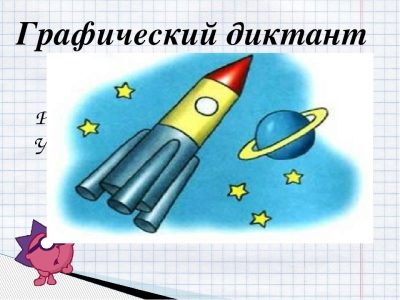 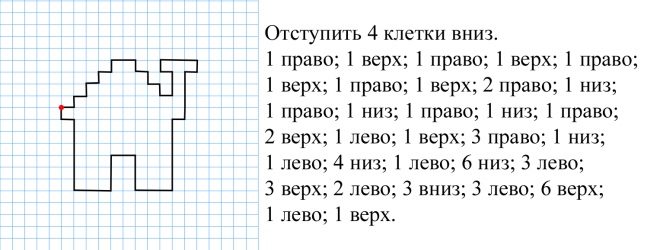 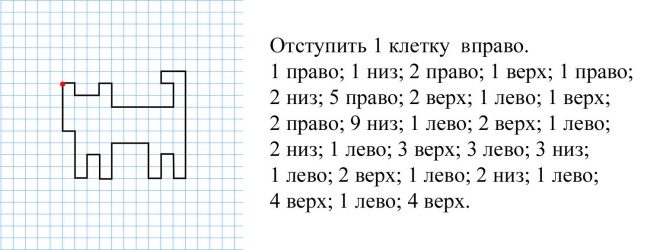 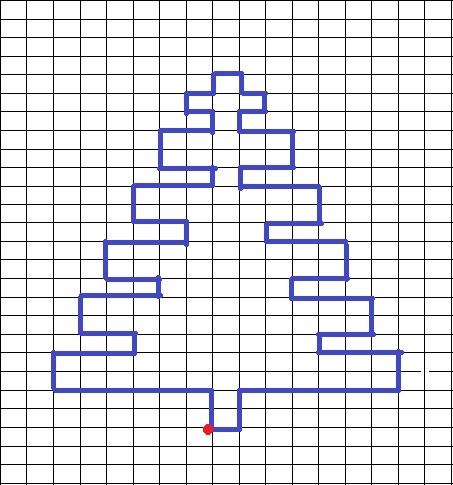 Елочка2 вверх, 6 влево, 2 вверх, 3 вправо, 1 вверх, 2 влево, 2 вверх, 3 вправо, 1вверх, 2 влево, 2 вверх, 3 вправо, 1 вверх, 2 влево, 2 вверх, 3 вправо, 1 вверх, 2 влево, 2 вверх, 2 вправо, 1 вверх, 1 влево, 1 вверх, 1 вправо, 1 вверх, 1 вправо, 1 вниз, 1 вправо, 1 вниз, 1 влево, 1 вниз, 2 вправо, 2 вниз, 2 влево, 1 вниз, 3 вправо, 2 вниз, 2 влево, 1 вниз, 3 вправо, 2 вниз, 2 влево, 1 вниз, 3 вправо, 2 вниз, 2 влево, 1 вниз, 3 вправо, 2 вниз, 6 влево, 2 вниз, 1 влево.Диктант «Слон»Поставьте в верхнем левом углу точку. Это будет начало нашей картинки. Начиная от точки, проведи линии по клеточкам:4  клетки  вправо, 1 вниз, 5 вправо, 8 вниз, 3 влево, 3 вверх, 1 влево, 3 вниз, 3 влево, 4 вверх, 1 влево, 2 вниз, 1 влево, 1 вниз, 1 влево, 2 вверх, 1 вправо, 6 вверх.Диктант «Золотой ключик»Поставь точку в серединке листка слева. Начинай рисовать линии от этой точки: отсчитай 8 клеток вправо, 2 верх, 3 вправо, 5вниз, 3 влево, 2 вверх, 4 влево, 3 вниз, 1влево, 1 вверх, 1 влево, 1 вниз, 1 влево, 3 вверх, 1 влево, 1 вверх.Диктант «Зайчик»Отступи 5 клеточек справа и 3 сверху, поставь точку. Будем рисовать от этой точки. Нарисуй 1 клеточку вправо, 3  вниз, 2 вправо, 2 вниз, 1 влево, 2 вниз, 3 вправо, 3 вниз, 1 влево, 1 вверх, 1 влево, 2 вниз, 1 вправо, 2 вниз, 2 вправо, 1 вниз, 6 влево, 1 вверх, 1 влево, 1 вверх, 1 вправо, 12 вверх.